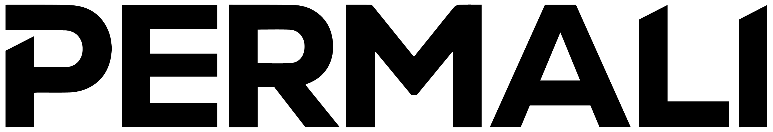 TECHNICAL & COMMERCIAL PURCHASING MANAGERSALARY – DEPENDANT ON EXPERIENCE Permali Gloucester Limited are recruiting for a Technical and Commercial Purchasing Manager to manage the purchasing and manufacturing scheduling functions, vendor management and expediting processes. A key member of the Operations team, you will be responsible for introducing first class strategic buying into Permali whilst working closely with our Technical and Design teams to identify potential new suppliers and future development programmes. The ideal candidate will be able to demonstrate a confident and pragmatic approach to cost saving projects.Responsibilities includeManaging the day to day supply chain Identifying areas of focus for future growth and product development Ensuring a streamlined process for supplier and production schedulingReporting on non-performing suppliers to ensure company OTIF goals are met  Liaise with Technical and R&D to identify strategic buying sources in a cost-effective manner  Supporting the Process Engineering team with their plans designed to improve business productivity and efficiency Plan targeted schedules for adequate but not excessive stock levelsRegularly prepare and present updates, plans and strategies to the Operations Manager for the Board of Directors
Essential Experience5-10 years’ experience in buying, purchasing and schedulingStrategic buying skills Excellent negotiation skills Excellent communication skills and an ability to maintain effective working relationship with internal and external customers  GDPR aware 
Desirable experience:
SME experience 				CIPS and/or Degree level qualification Manufacturing experience If you are interested in applying for the vacancy, please send a CV and covering letter to jobs@permali.co.uk or call (01452) 543271